Entrée R/ Ô Dieu, Seigneur des Puissances,Roi de la création !Ô Dieu, ton peuple t'acclame,Gloire et louange à Toi !Acclamez Dieu, vous toutes ses œuvresChantez la gloire de son nom.Dites à Dieu : « Tu es le Très-Haut ! »Alléluia !Bénissez Dieu, nations de la terre,Chantez pour lui à pleine voix.Il a rendu notre âme à la vie,Alléluia !Tout l'univers devant toi s'incline,Pour toi, il chante et crie de joie.Venez, voyez les gestes de Dieu,Alléluia !Venez vous tous que je vous raconte ;Voyez ce qu'Il a fait pour moi.Quand j'ai crié, il m'a répondu,Alléluia !1ère Lecture : Livre des Proverbes (Pr 8, 22-31)La Sagesse a été conçue avant l’apparition de la terrePsaume 8Ô Seigneur, notre Dieu, qu’il est grand, ton nom, par toute la terre ! À voir ton ciel, ouvrage de tes doigts,la lune et les étoiles que tu fixas,qu’est-ce que l’homme pour que tu penses à lui,le fils d’un homme, que tu en prennes souci ?Tu l’as voulu un peu moindre qu’un dieu,le couronnant de gloire et d’honneur ;tu l’établis sur les œuvres de tes mains,tu mets toute chose à ses pieds.Les troupeaux de bœufs et de brebis,et même les bêtes sauvages,les oiseaux du ciel et les poissons de la mer,tout ce qui va son chemin dans les eaux.2ème Lecture : lettre de saint Paul apôtre aux Romains (Rm 5, 1-5)Vers Dieu par le Christ dans l’amour répandu par l’EspritAlléluia, alléluiaGloire au Père, et au Fils, et au Saint-Esprit :au Dieu qui est, qui était et qui vient ! AlléluiaÉvangile de Jésus-Christ selon saint Jean (Jn 14, 15-16.23b-26)En ce temps-là, Jésus disait à ses disciples :    « J’ai encore beaucoup de choses à vous dire, mais pour l’instant vous ne pouvez pas les porter. Quand il viendra, lui, l’Esprit de vérité, il vous conduira dans la vérité tout entière. En effet, ce qu’il dira ne viendra pas de lui-même : mais ce qu’il aura entendu, il le dira ; et ce qui va venir, il vous le fera connaître. Lui me glorifiera, car il recevra ce qui vient de moi pour vous le faire connaître. Tout ce que possède le Père est à moi ; voilà pourquoi je vous ai dit : L’Esprit reçoit ce qui vient de moi pour vous le faire connaître. »Prière universelleSeigneur, donne-nous ton Esprit pour bâtir ton RoyaumeOffertoireNe crains pas, je suis ton Dieu,C’est moi qui t’ai choisi, appelé par ton nom.Tu as du prix à mes yeux et je t’aime. Ne crains pas car je suis avec toi.Communion Prenez et mangez, Ceci est mon corps, Prenez et buvez, voici mon sang ! Ouvrez vos cœurs ! Vous ne serez plus jamais seuls : Je vous donne ma vie.Demeurez en moi, comme je demeure en vous,Qui demeure en mon amour, celui-là portera du fruit.Comme Dieu mon Père, ainsi je vous ai aimés. Gardez mes paroles, vous recevrez ma joie ! Je vous ai choisis pour que vous portiez du fruit.Gardez mon commandement et vous demeurerez en moi.Comme je vous aime, aimez-vous d´un seul Esprit,Je vous donne ma vie : vous êtes mes amis !Je vous enverrai l´Esprit Saint, le Paraclet.Il vous conduira au Père et fera de vous des témoins.Cherchez, vous trouverez, demandez, vous obtiendrez,Afin que le Père soit glorifié en vous ! Envoi Louez, exaltez le Seigneur Acclamez Dieu votre Sauveur. Louez, exaltez le Seigneur Le Créateur de tout l’univers. Louez le Nom du Seigneur à jamais Prosternez-vous devant sa Majesté. Salut, puissance et gloire à notre Dieu,Louez-le vous les petits et les grands. Maître de tout, toi qui es, qui étais,Seigneur et Sauveur, Dieu de l’univers.Tu as saisi ton immense puissance,Tu as établi ton Règne à jamais.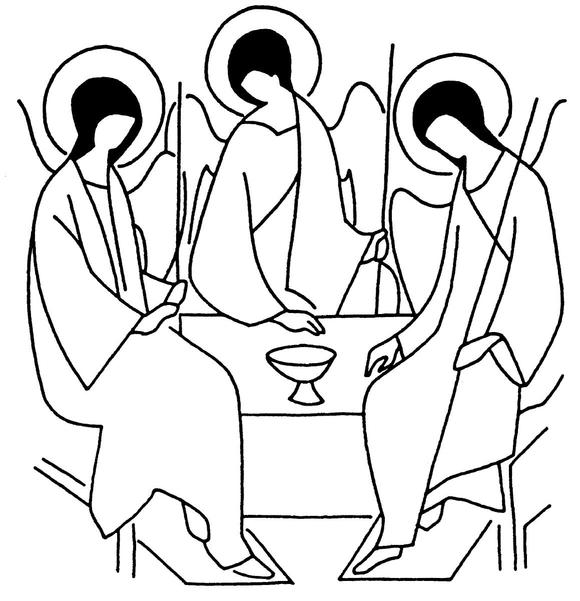 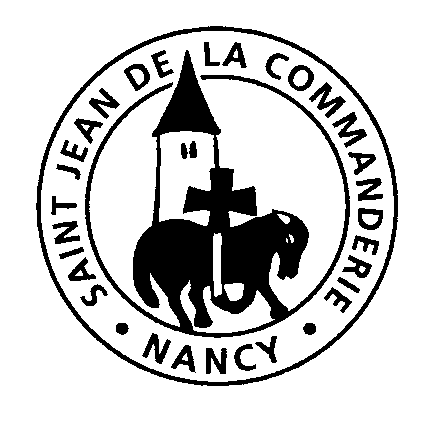 16 juin 2019Solennité de la Sainte Trinité – CÉglise Saint-Léon IX